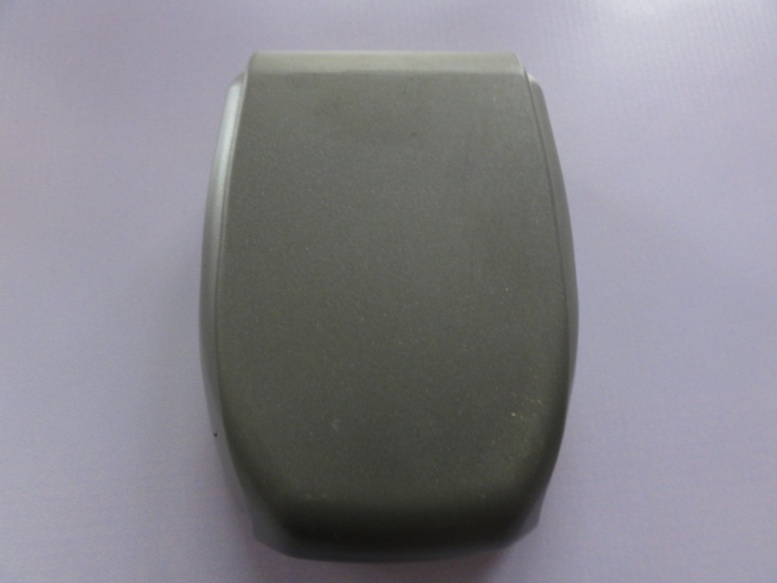 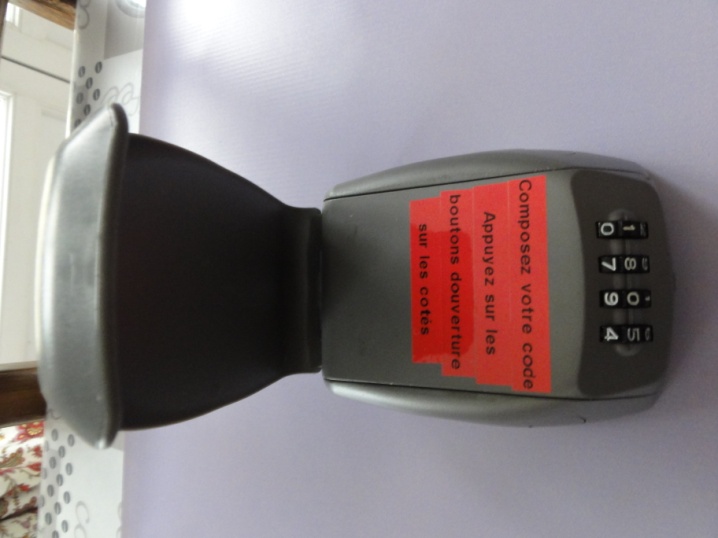 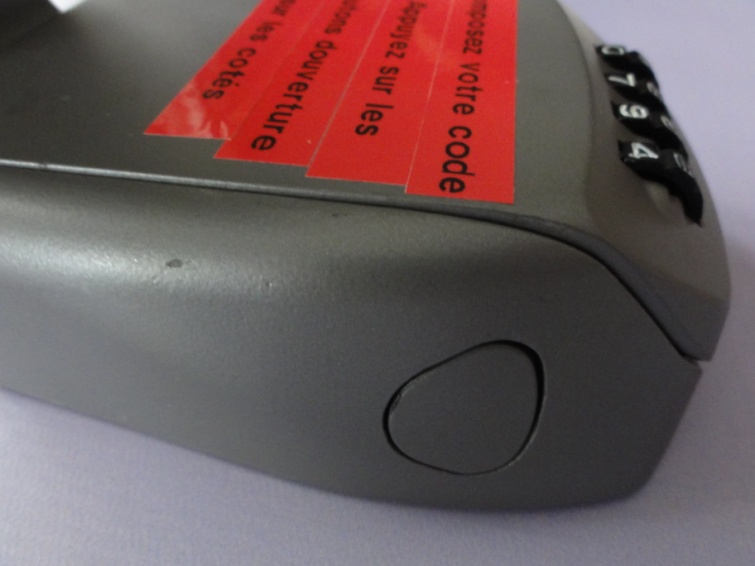 Coffre à clés fermé   sécurisé                                          couvercle intempéries ouvert                            vue sur bouton d’ouverture                                                                                 ce coffre en fonte sécurisé est fixé en dessous de la lampe terrasse il permet une plus grande souplesse pour les heures d’arrivéeOuvrir le couvercle                                                         lors de votre départ procédez à l’envers (pensez à brouiller le code)Composez le code                                                           laissez le 2eme trousseau sur le clou (mur à coté du compteur électrique)Pressez les 2 boutons latéraux                                    le code est dans votre dossier si oubli voir/tel J.M Récupérez vos clés Refermez et brouillez le code  (IMPORTANT )                           le code 2013 est Veuillez vous adresser à Monsieur JEAN MICHEL MOITRIER 24 LES YOLES Tel 06 47 13 61 10POUR l’option ménage Monsieur MOITRIER rencontrera les habitués le jour ou le lendemain de leur arrivée il assurera les départsPour les nouveaux clients il assurera arrivée et départ merci de lui donner l’heure approximative de votre arrivée et de lui donner la caution ménage de 40 euros rendu le jour du départ si OK 